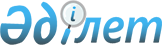 О внесении изменения в постановление Центральной избирательной комиссии Республики Казахстан от 11 сентября 2020 года № 21/323 "Об определении количества избираемых депутатов маслихатов"Постановление Центральной избирательной комиссии Республики Казахстан от 20 июля 2022 года № 54/523. Зарегистрировано в Министерстве юстиции Республики Казахстан 26 июля 2022 года № 28910.
      ПОСТАНОВЛЯЕТ:
      1. Внести в постановление Центральной избирательной комиссии Республики Казахстан от 11 сентября 2020 года № 21/323 "Об определении количества избираемых депутатов маслихатов" (зарегистрирован в Реестре государственной регистрации нормативных правовых актов за № 21198) следующее изменение:
      примечание в приложении 1 к указанному постановлению изложить в следующей редакции:
      "Примечание:
      Число депутатов соответствующего областного маслихата определено в следующих пределах: от тридцати депутатов при численности населения до шестисот тысяч человек.
      Число депутатов соответствующего маслихата города республиканского значения и столицы определено в следующих пределах: от тридцати депутатов при численности населения до одного миллиона ста тысяч человек.
      В расчетах при увеличении численности населения на сто тысяч человек количество депутатов увеличено на единицу.
      Численность населения административно-территориальной единицы учитывается согласно данным уполномоченного органа, формирующего и реализующего государственную политику в области статистики, на 1 июня 2020 года.
      Данное примечание не применяется в случае реорганизации (присоединения, слияния, преобразования, выделения или разделения) административно-территориальной единицы".
      2. Международно-правовому отделу и отделу организации избирательного процесса аппарата Центральной избирательной комиссии Республики Казахстан обеспечить государственную регистрацию настоящего постановления в Министерстве юстиции Республики Казахстан.
      3. Настоящее постановление вводится в действие со дня его первого официального опубликования.
					© 2012. РГП на ПХВ «Институт законодательства и правовой информации Республики Казахстан» Министерства юстиции Республики Казахстан
				
      Исполняющий обязанностиПредседателя Центральной избирательной комиссии 

К. Петров
